BRALNO/RAČUNSKI  LISTVSAK  DAN (cc. 5 dni na teden) BEREM  5  MINUT  IN REŠIM 10 RAČUNOV NA + in - DO 10.  NEKDO  OD  ODRASLIH  ME  POSLUŠA  IN  SE  PODPIŠE.      DATUMPODPIS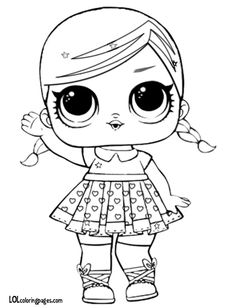 DATUMPODPIS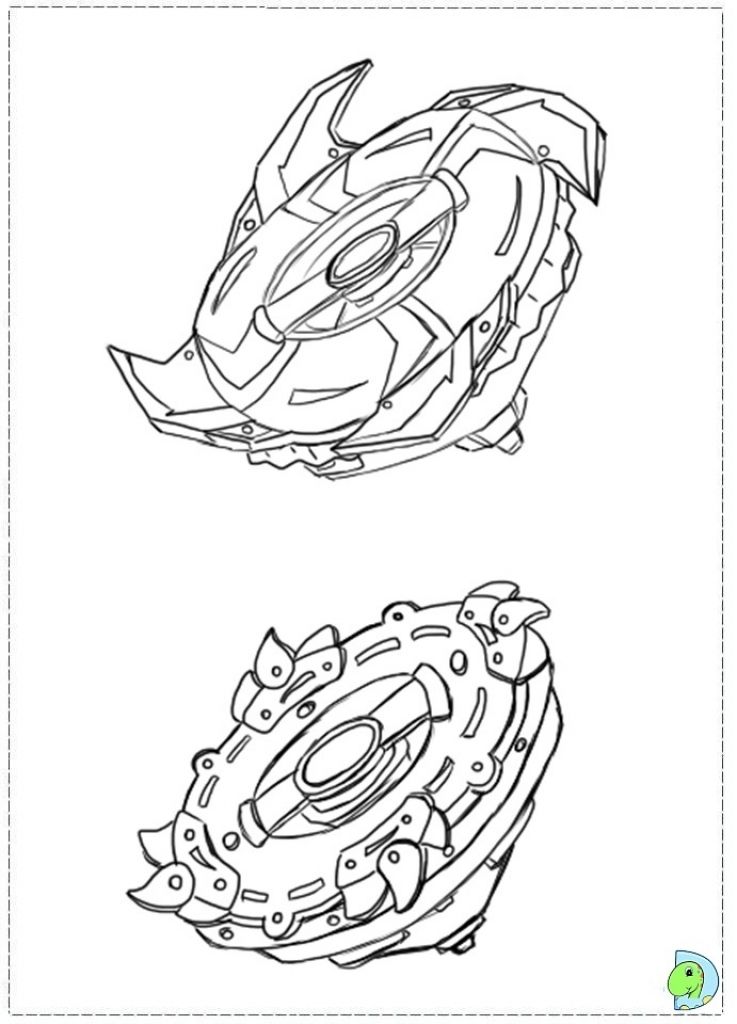 DATUMPODPIS